A Bessenyei György Tanárképző Központ 2016/17. tanév minőségfejlesztési terv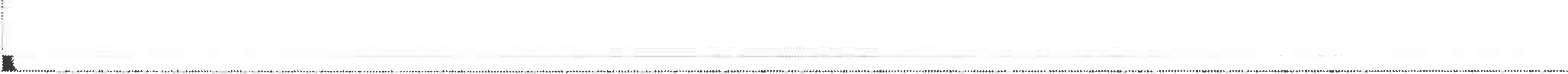 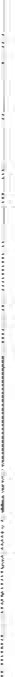 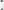 Dr. Buhály AttilaMb. főigazgatóMinőségfejlesztési felelősKÉPZÉS_OKTATÁSKÉPZÉS_OKTATÁSKÉPZÉS_OKTATÁSKÉPZÉS_OKTATÁSSsz.IntézkedésHatáridőFelelősOktatás, oktatásszervezésOktatás, oktatásszervezésl .A mesterképzés / osztatlan tanárképzés iskolai gyakorlatának és összefüggő szakmai gyakorlatának rendszeres megbeszélése oktatói értekezleten (a kurzusértékelés és a hallgatói elégedettségmérés adatai alapján a mesterképzés felelőseivel.)november, májusmb. főigazgató (Buhály Attila), szakfelelősökkel együttműködve2.Új képzések akkreditációs anyagának kidolgozásában való együttműködés (igény szerint).folyamatosmb. főigazgató (Buhály Attila)Mesterképzés; osztatlan tanárképzésMesterképzés; osztatlan tanárképzés3.Az osztatlan tanárképzés 2017/18. tanévben esedékes összefüggő gyakorlatának előkészítése:a partneriskolai hálózat revideálása; szerződéskötés új partneriskolákkalDecember 9., ill. a tavaszi félév folyamán (szerződéskötések)mb. főigazgató (Buhály Attila), a módszertanos és szakfelelős kollégákkal egyeztetve4.Osztatlan tanárképzés gyakorlati képzési naplójának revideálása, a gyakorlati képzés folyamatának monitorozásának eredményei tükrébenDecember 9.mb. főigazgató (Buhály Attila), a módszertanos és szakfelelős kollégákkal egyeztetve5.Kapcsolattartás a HSZK-val az aktuális hallgatói információk és feladatok tárgyában; egyéb oktatásszervezési feladatokfolyamatosDeményfalviné Garai Tünde6,A képzésbe bekapcsolódó új mentortanárok szakmai felkészítése.szeptember; februármb. főigazgató (Buhály Attila)7.Kapcsolattartás a mentorokkal, külső szakvezetőkkel; egyéb gazdasági ügyek szervezésefolyamatosBenyuszné Süveges MariannaOktatók. dolgozókOktatók. dolgozókNem oktatói munkakörben foglalkoztatottak teljesítmény értékelése.okt.24.mb. főigazgató (Buhály Attila)HallgatókHallgatók8.Hallgatók beiskolázása: közreműködés az intézményi beiskolázási stratégia megvalósításában, az egyes intézetekhez csatlakozvafolyamatosmb. főigazgató (Buhály Attila)9.Pályakövetésfolyamatosmb. főigazgató (Buhály Attila) Alumni, Karrier- ésPR-irodával együttműködésbenMÉRÉSEKMÉRÉSEKMÉRÉSEKMÉRÉSEKSsz.IntézkedésHatáridőFelelés10.Dolgozói elégedettségmérésben való részvételnovemberminden dolgozó11Hallgatói elégedettségvizsgálat megismétlése mesterképzésben részt vevő hallgatók iskolai gyakorlatai vonatkozó eredmények kiértékelése - szakirányú továbbképzési szakok HEM-ének kiértékelése, tanulmányterület-felelősökhöz való továbbításaoktóbermb. főigazgató (Buhály Attila)12.Oktatói teljesítménymérésben való aktív részvétel (OTE)október  mb. főigazgató (Buhály Attila)SZOLGÁLTATÁSOK FEJLESZTÉSESZOLGÁLTATÁSOK FEJLESZTÉSESZOLGÁLTATÁSOK FEJLESZTÉSESZOLGÁLTATÁSOK FEJLESZTÉSESsz.IntézkedésHatáridőFelelős13.Médiában való megjelenés, sajtótájékoztatón való érdemi részvétel (országos, városi, intézményi szintenfolyamatosmb. főigazgató (Buhály Attila)14.A hallgatói elégedettségvizsgálat eredményeinek publikálása a honlaponjúnius 30.Minőségbiztosítási felelős (Buhály Attila)15.Külső szolgáltatások:szakirányú továbbképzések- pedagógus szakvizsga szakirányú továbbképzési szakok indításaszeptembermb. főigazgató (Buhály Attila), az APPI-val egyeztetve16.Honlap aktualizálása, hiányzó dokumentumok előkészítésefolyamatosmb. főigazgató (Buhály Attila)17.Tanárképző Központ minőségfejlesztési tervének honlapon való közzétételeszenátusi elfogadós utánmb. főigazgató (Buhály Attila)KUTATÁS-FEJLESZTÉSKUTATÁS-FEJLESZTÉSKUTATÁS-FEJLESZTÉSKUTATÁS-FEJLESZTÉS18.Tanárképzéssel kapcsolatos konferenciákon, munkamegbeszéléseken való részvételfolyamatosmb. főigazgató (Buhály Attila); módszertanos kollégák, szakfelelősök közreműködésével19.Pályázati tevékenységekben való aktív konzorciumi közreműködéspályázati ütemezés szerintpályázatban részt vevő oktatók20.Infrastruktúra fejlesztés elavult szaámítógépek helyett újak beszerzése gyenge fényerejű projektorok karbantartása (szüksége esetén égőcsere kérése) egyéb hiányzó eszközök pótlása (egyéb bevétel terhére)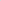 folyamatosmb. főigazgató (Buhály Attila)